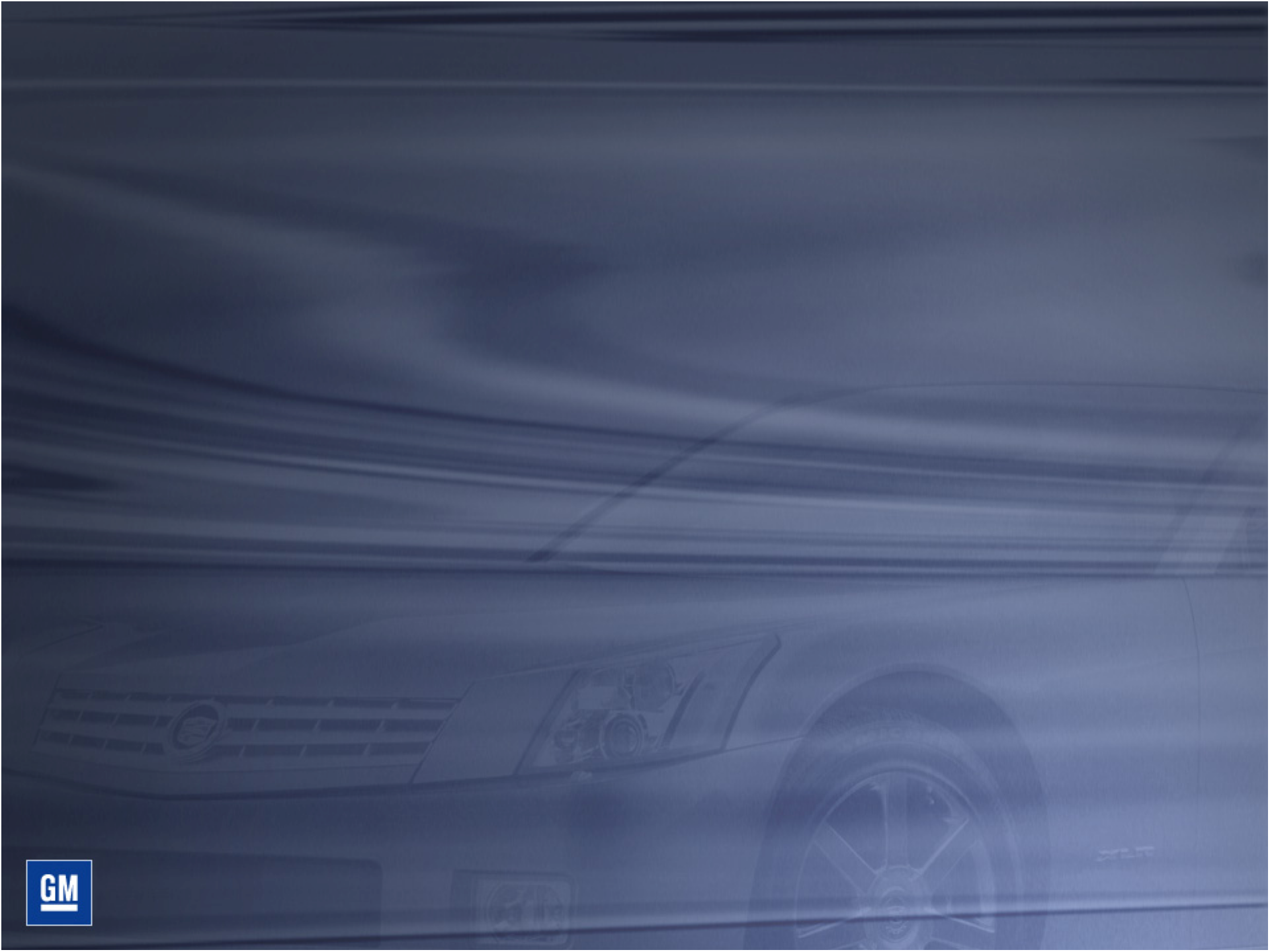 AutomotiveEngineering Body Materials (Past, Present and Future Analysis)Steel Becomes the “Material of Choice”for Auto Bodies•	Original bodies made of wood& steel•	Quick to tool, easy to change•	Large number of skilled workersBenz Patent Motorwagen 1886 (Replica)•	1914 Dodge & Budd produce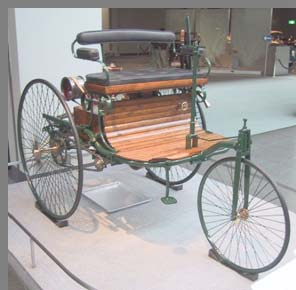 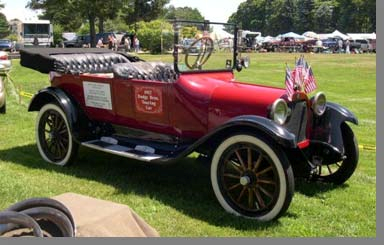 5,000 all-steel bodies•	All-steel body was lighter, stronger, easier to make•	Most significant advantage was in paintingDodge Brothers Touring Car 1917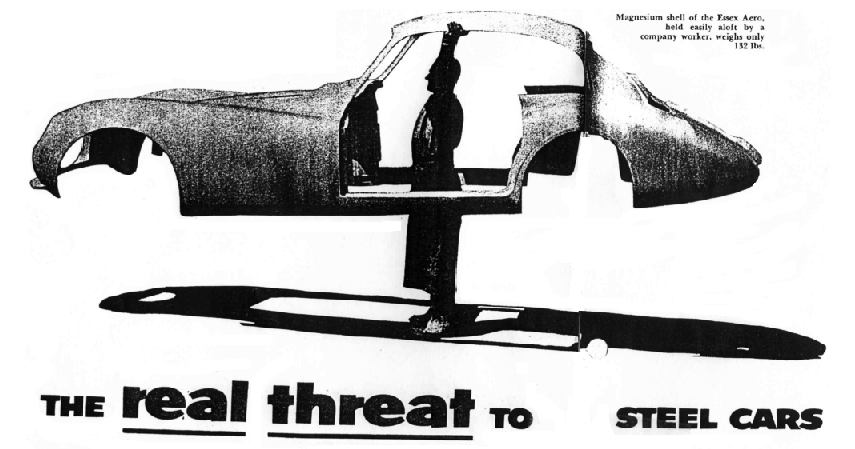 “Every time the price of steel goes up,auto makers moan in anguish and intensify their search forreplacements”gas“Every time the price of steel goes up, auto makers moan in anguish and intensify their search forreplacements”Materials Causing the Biggest Stir in Body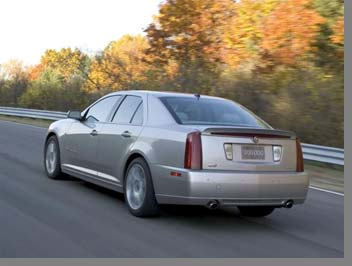 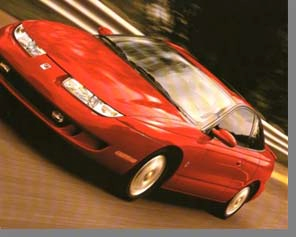 TechnologyPlastics-“been getting the big play …as successor to steel”Aluminum Alloys-“about as strong as steel, less than half the weight”-“used …since birth of auto”-“most plentiful metal on earth”Magnesium Alloys-“even lighter than aluminum, stronger for its weight than steel”-“most easily machined and cast”-“enough in the ocean…to provide 100,000,000 tons a year”Published October 1953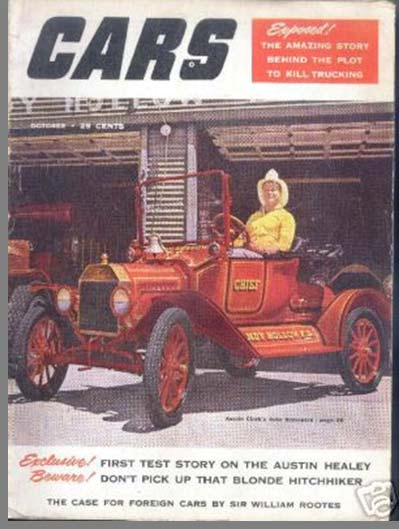 “The day of the passenger car made primarily of iron and steel is on the wane! Some sources predict thatby 1960 a Cadillac will weigh less than a 1953 Chevroletand a Chevy will probably weigh about as much as a motorcycle.”Prediction	50+	Years	Ago…SteelMgAl	PlasticsPASTFUTURE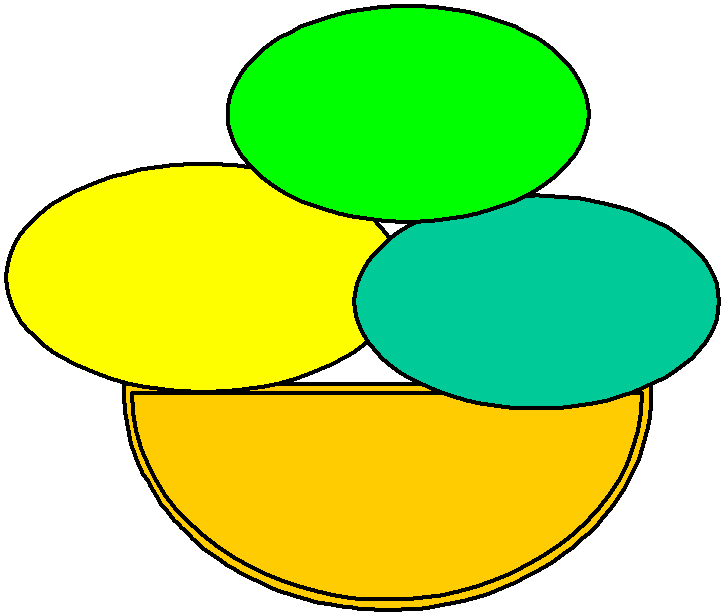 Key Product Drivers & Resulting VehiclesClean Air ActHighway Safety ActGlobalCustomerSafetyFocusOilShockCompetitionPersonalization195019601970	19801990	2000+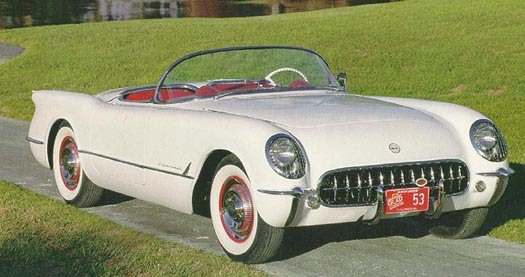 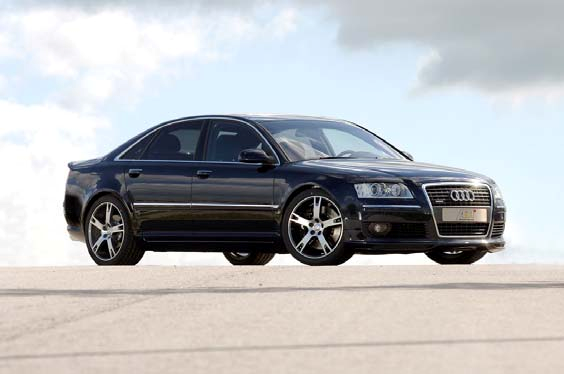 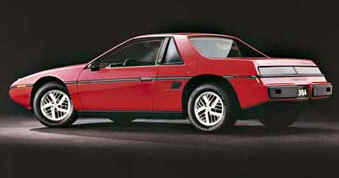 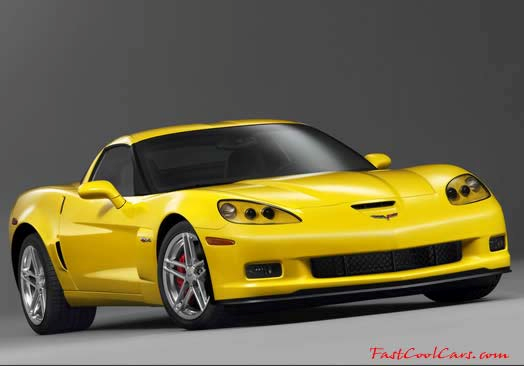 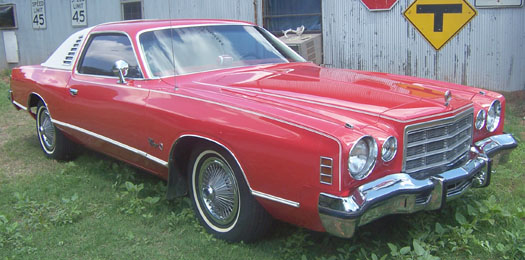 Late 1970’s – Dodge releases	Charger XL that applies higherstrength steel and aluminum components that resulted in a285kg reduction in vehicle mass.Steel Mass Reduction0%10%MILD STEELSCONV HSS20%30%40%50%197019801990	2000	2010	2020Time2030Current Body and Closure Metallic Material ContentAdvancedHSSAluminum & MagnesiumSource: Ducker Worldwide2007ConventionalHSS12.7%9.5%	0.8%MediumHSS15.8%Mild Steel54.6%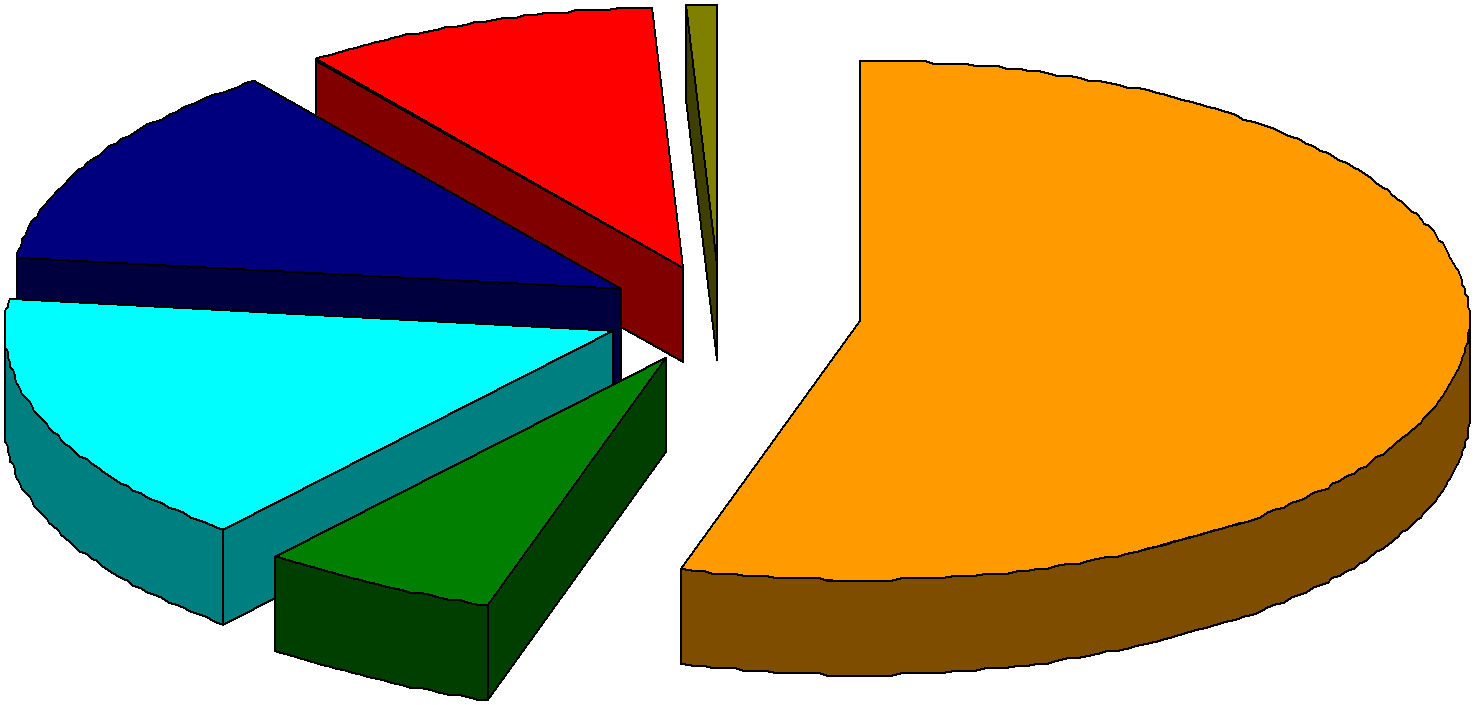 Bake Hardenable Steel6.6%850 PoundsComparison of Materials by PerformanceComparison of Materials by ManufacturabilitySteel &HSS/AHSSAluminumMagnesiumPolymer/ CompositesAdvantages:•	Formability•	Weldability•	Infrastructure•	Painted SurfaceDisadvantages:•	CastabilityAdvantages:•	Formability•	Castability•	Painted SurfaceDisadvantages:•	Lower formability than steel•	WeldabilityAdvantages:•	CastabilityDisadvantages:•	Formability•	Elevated temperature stamping & hemmingAdvantages:•	Low cost tooling•	Shorter lead timeDisadvantages:•	Cycle Time•	Infrastructure•	Difficult to repair•	Painted•	WeldabilitySurface	 Comparison of Materials byOther Important CharacteristicsSteel Strategy7060	Second Generation AHSS50	Conventional HSS40Mild30	BH20100First Generation AHSSMART0	30060090012001600Tensile Strength (MPa)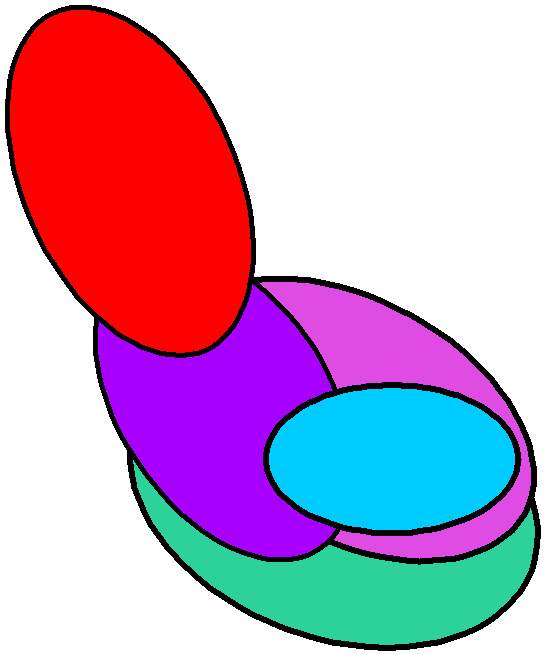 Business	StrategyManufacturability& Cost:• 	material• 	design• 	manufacturingGovernment Regulations• 	Fuel Economy• 	Crash Performance• 	Emissions& Customer Requirements• 	Cost• 	Quality/Styling• 	Features 	 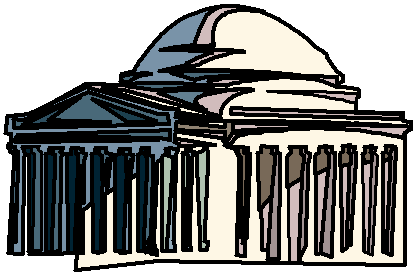 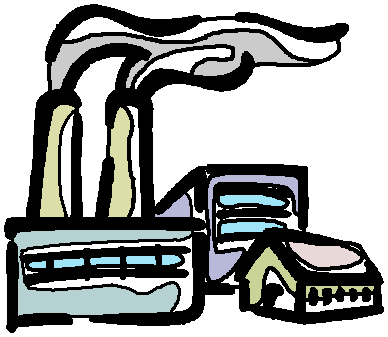 Steel Mass Reduction Opportunities0%10%20%30%MILD STEELSCONV HSSWithout DOE SupportAHSS40%50%With Steel Strategy& DOE SupportFreedomCAR GOALTechnologyDecisionMASS COMPOUNDING3rd GENERATION197019801990	2000	2010	2020Time2030800Global	Transportation GrowthSource: Joe Carpenter, DOEU.S.600400Industrialized PacificWestern Europe2000AfricaChinaEastern EuropeMid-EastFormer Soviet UnionLatin AmericaDeveloping AsiaU.S. Historic1900	1910	1920	1930	1940	1950	1960	1970	1980	1990China, with 13 vehicles per 1000 people, is where the U.S. was in 1913China’s population is currently 4 times the population of the U.S.	 What materials will be usedto meet these demands?NORTH AMERICANLIGHT VEHICLE METALLIC MATERIAL TRENDSBody and Closure Metallic Material Content by Type2007 	2015Con. HSSAdvancedHSS9.5%12.7%Aluminum & Magnesium0.8%AdvancedHSS34.8%Aluminum & Magnesium2.5%Mild Steel29.0%15.8%MediumHSS6.6%54.6%Mild Steel10.2%23.5%Bake HardenableConventionalHSSBake Hardenable andMedium HSS850 Pounds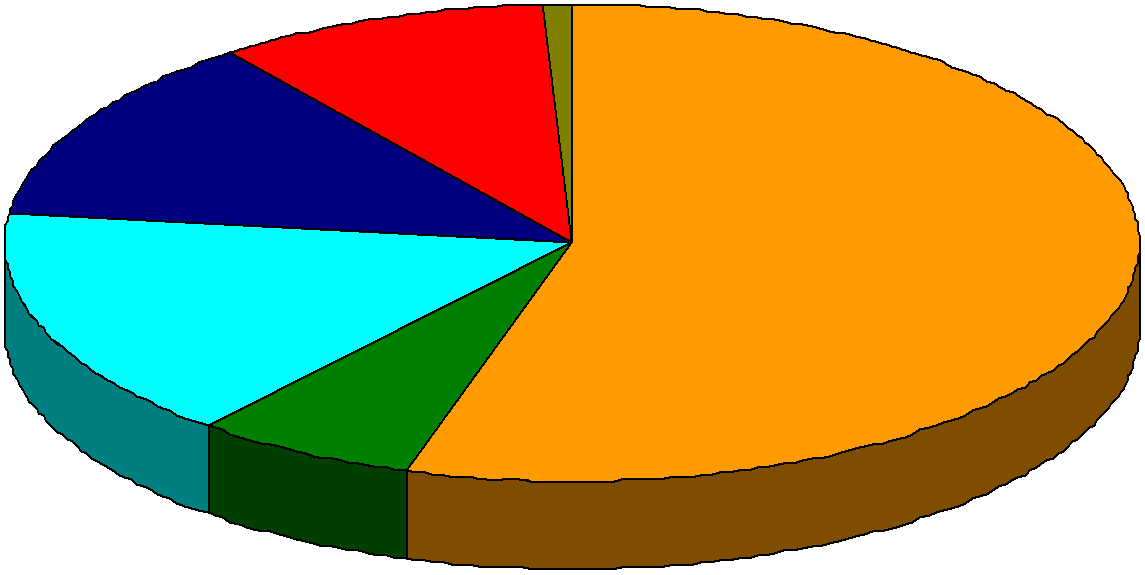 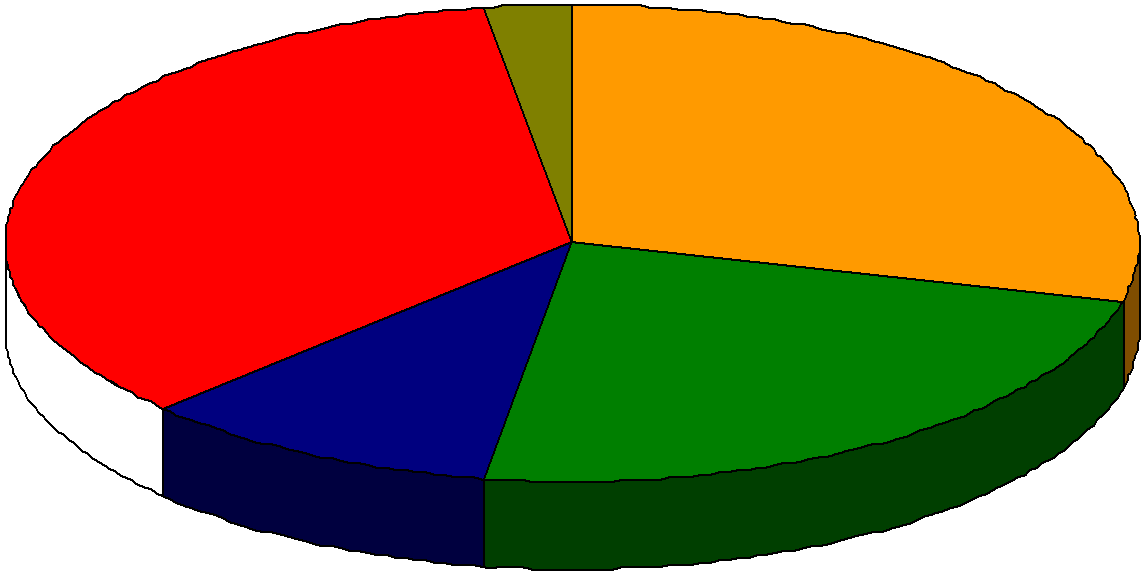 Source: Ducker Worldwide800 Pounds with an EqualFootprint to 2007NORTH AMERICANLIGHT VEHICLE METALLIC MATERIAL TRENDSNorth American Light Vehicle Material Content Per in PoundsSource: Ducker Worldwide* Same vehicle mix and average footprint as 2007NORTH AMERICANLIGHT VEHICLE METALLIC MATERIAL TRENDSBody and Closure Metallic Material Content by TypeAdvancedHSS34.8%North AmericaAluminum & Magnesium2.5%Mild Steel29.0%PHS, TWIP& Others12.0%EuropeAluminum & Magnesium3.0%Mild Steel & BH25.0%10.2%ConventionalHSS23.5%Bake Hardenable andMedium HSS30.0%AHSS30.0%Conventional HSS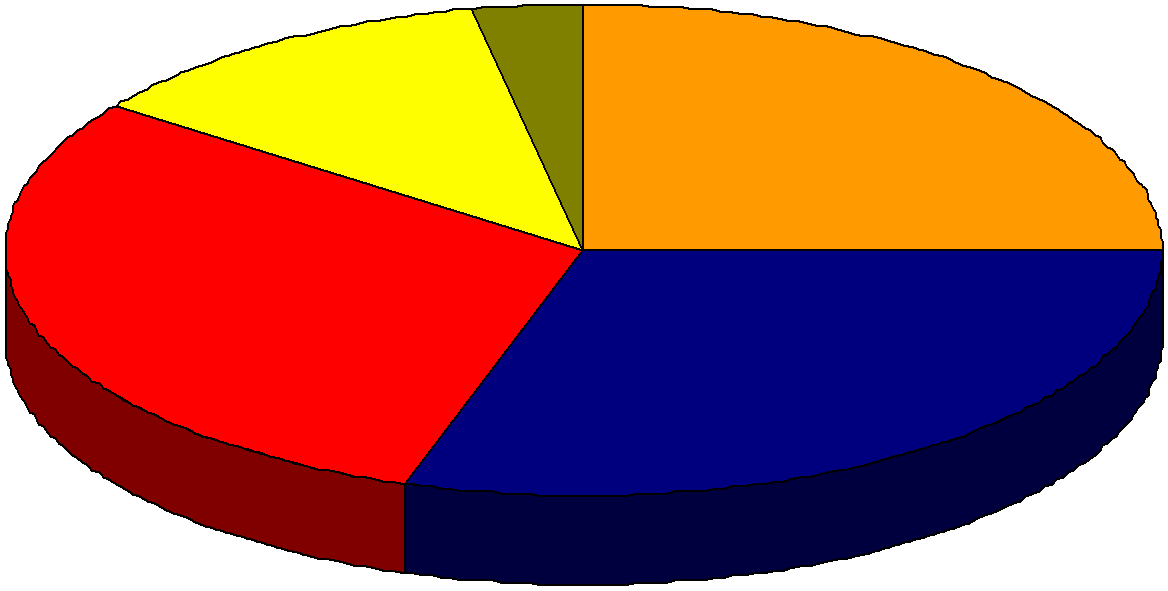 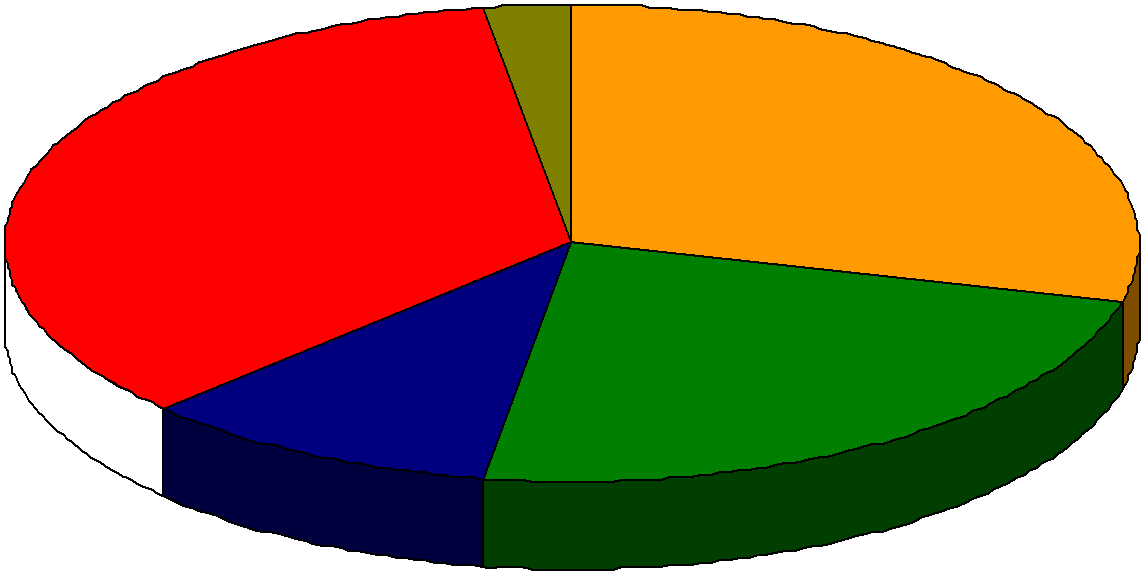 2015Why is this reasonable?•	No real changes in basic trends over past 50 years•	“Cash is King” – customer paying less than before & demanding more•	Infrastructure not ready•	Availability – Infrastructure of metal production•	Global Differences in NeedsWhat could	‘disrupt’ this	prediction•	Fuel Cost & Availability•	Material Cost & Availability•	Economic Stability•	Government Regulations•	Technological Discoveries/AdvancesConclusions•	Always be a need/desire to push to lightweight materials for the auto industry•	Doesn’t mean no steel•	Current prediction is mainly some form of steel– Best value to customer (performance/cost)•	However, disruptive event(s) is as likely, or even more likely, than ever beforeDensityDensityModulusTensileStrengthElongationCorrosionResistanceCorrosionResistanceMild SteelMild Steel- - - - - - - - - - BASELINE - - - - - - - - - -- - - - - - - - - - BASELINE - - - - - - - - - -- - - - - - - - - - BASELINE - - - - - - - - - -- - - - - - - - - - BASELINE - - - - - - - - - -- - - - - - - - - - BASELINE - - - - - - - - - -Mild SteelAluminum++-000 / +0 / +Magnesium++- -0-0 / -0 / -Polymers & Composites++0 / -- / 0 / +-++HSS/AHSS000+ +0 / -00Cost(Est. $/lb.)Availability (Annual Metric Ton Production)Environment (Primary Production Emissions reported by industry)Mild Steel(Baseline)$0.50110 Million• easy to recycle• Emissions = 2.3 – 2.7 kg CO2/kgAluminum(Al)$1.002.5 Million• easy to recycle• Emissions = 13.9 – 15.5 kgCO2/kgMagnesium(Mg)$1.500.5 Million• easy to recycle• Emissions = 18.0 – 24.8 kgCO2/kgPMC$1.20 -6.50Unknown• difficult to recycle• Emissions = 2.5 – 23.0 kg CO2/kgHSS/AHSS$0.55Included in MildSteel• easy to recycle• Emissions = 2.3 – 2.7 kg CO2/kg1975200520072015Change From1975 to 2015Mild Steel2,1801,7511,7481,314Down 866 lbs.High Strength Steel140324334315Up 175 lbs.Advanced HSS--111149403Up 403 lbs.Other Steels65767677Up 12 lbs.Iron585290284244Down 341 lbs.Aluminum84307327374Up 290 lbs.Magnesium--9922Up 22 lbs.Other Metals120150149145Up 25 lbs.Plastic/Composites180335340364Up 184 lbs.Other Materials546629634650Up 104  lbs.Total Pounds3,9003,9824,0503,908*Up 8 lbs.